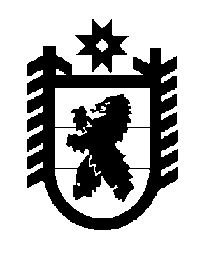 Российская Федерация Республика Карелия    ПРАВИТЕЛЬСТВО РЕСПУБЛИКИ КАРЕЛИЯРАСПОРЯЖЕНИЕот 7 марта 2018 года № 191р-Пг. Петрозаводск Одобрить и подписать Соглашение о сотрудничестве между Правительством Республики Карелия и обществом с ограниченной ответственностью «Сетлес», открытым акционерным обществом «Ладэнсо», открытым акционерным обществом «Олонецлес», входящим в группу компаний Стора Энсо. 
           Глава Республики Карелия                                                              А.О. Парфенчиков